کووِڈ سے نمٹنا 

11 فروری کو، خاندانوں نے وبائی مرض کے دوران ذہنی صحت اور فلاح و بہبود کے بارے میں گفتگوکرنےکیلئے ٹی ڈی ایس بی کی ذہنی صحت کے پیشہ ور افراد سے ملاقات کی۔ اس براہِ راست ایونٹ سے محروم رہ جانے والوں کیلئے، یہاں ویب کاسٹ پر ریکارڈنگ دیکھیں۔

ورچوئل ڈراپ اِنز کیلئے ہمارے ساتھ شامل ہوں!ٹی ڈی ایس بی پروفیشنل سپورٹ سروسز کے عملے سے براہ راست رابطہ کریں۔ سوالات پوچھیں اور اپنے بچےکی ذہنی صحت اور تندرستی کو کس طرح سہارا دینا ہے، اس کے جوابات حاصل کریں۔منگل والے دنوں کو، 10 سے 11 بجے صبحجمعرات والے دنوں کو، 7 سے 8 بجے شام
طلباء اور والدین/ نگہداشت کرنے والوں کیلئے نئے آنے والوں کی معاونت اسکولوں میں آبادکاری کے ورکر (ایس ڈبلیو آئی ایس) جو سیپٹ (ایس ای پی ٹی) کے طور پر بھی جانے جاتے ہیں، نئے آنے والے خاندانوں اور سیکنڈری اسکول کے طلباء کو اسکولوں کے سیٹلائٹ اور استقبالیہ مراکز میں آبادکاری کی خدمات پیش کرتے ہیں۔ آبادکاری کے ورکرز انفرادی/خاندانی یا گروپ پروگرام فراہم کرتے ہیں جو شرکت کرنے والوں کو تعلیم کے نظام کو سمجھنے اورکامیابی کے ساتھ اس میں منتقلی اور آبادکاری کے عمل کو تیزکرنے میں مدد دیتے ہیں۔

 آبادی کاری میں امدادکیلئے، براہِ مہربانی ملاحظہ کریں:
  www.tdsb.on.ca/New-to-Canada/Settlement-Workersمارچ کی تعطیلات کی تاریخوں میں تبدیلی

پبلک ہیلتھ کے عہدیداروں کے مشورے پر، وزارتِ تعلیم نےکووِڈ-19کی کمیونٹی میں منتقلی کو کم کرنے میں مددکیلئے مارچ کی تعطیلات میں تاخیرکر دی ہے۔ تعطیلات اب اپریل 12  –   16، 2021ء تک ہونگی۔ سیلف سروس پاس ورڈ دوبارہ ترتیب دیں بدھ17فروری کو، آئی ٹی نے ایک نیا سیلف سروس پاس ورڈ ری سیٹ کرنے کا آلہ لانچ کیا، جس کی مدد سے ورچوئل اسکول کا عملہ اور طلباء اپنا ٹی ڈی ایس بی پاس ورڈ جلد اور آسانی سے دوبارہ ترتیب دے سکتے ہیں۔اس اقدام کی ابتداءکے 3 دنوں کے اندر اندر، 96% سے زائد عملے اور طلباء نے سیلف سروس پاس ورڈ ری سیٹ کرنے والے ٹول کیلئےکامیابی سے رجسٹرکیا ہے۔    اچھی خبر یہ ہےکہ ، وی ایس ایس کا تقریباً تمام عملہ اور طلباء لاگ ان کے پوائنٹ پر اب اپنا پاس ورڈ دوبارہ ترتیب دے سکیں گے، خواہ یہ برائٹ اسپیس ہو، زوم ہو، مائی انفو وغیرہ ہو۔ عملے/ آئی ٹی کی طرف سےکسی مداخلت کی ضرورت نہیں ہے۔ٹی ڈی ایس بی افریقی ورثےکا مہینہ مَنا رہا ہے

فروری کے دوران، ٹی ڈی ایس بی افریقی ورثےکا مہینہ تسلیم کرنے اور منانے پرفخر محسوس کرتا ہے۔یہ افریقی نسل کےکینیڈا اور دنیا کے لوگوں کے بہت سےکارناموں اور شراکتوں کو منانےکا ایک موقع ہے۔ 2020-2021ء کیلئے منتخب شدہ تھیم کوجیچاگولیا (Kujichagulia) ہے:  خود ارادیت۔ مزید جانیں۔ٹی ڈی ایس بی چینی ورثہ کا مہینہ مناتا ہے ٹی ڈی ایس بی فروری میں چینی ورثہ کے ماہ (سی ایچ ایم) کو تسلیم کرنے پر فخر محسوس کرتا ہے۔ یہ سال او ایکس کا سال ہے:  وفادار، دیانتدار، ذمہ دار، محنتی اور منطقی۔ قمری نئے سال کو بہار کے تہوار کے طور پر بھی جانا جاتا ہے اور یہ قمری کیلنڈر کے پہلے چاند سے شروع ہوتا ہے اور قمری کیلنڈرکے پہلے پورے چاند کے 15 دنوں کے بعد اختتام پذیر ہوتا ہے۔
 مزید جانیں۔

خصوصی تعلیم کے بارے میں اَپ ڈیٹ

ورچوئل سیکنڈری اسکول (وی ایس ایس) میں ایم آئی ڈی یا ڈی ڈی آئی ایس پی کلاس پلیسمینٹ میں دلچسپی رکھنے والے خاندانوں کو، پہلے اپنے ہوم اسکول سے رابطہ کرنا چاہئے۔ ہوم اسکول انتظامیہ کا ایک ممبر ورچوئل سیکنڈری اسکول کے خصوصی تعلیم کے محکمہ کے پرنسپلز میں سےکسی ایک سے رابطہ کرے گا۔ تمام درخواستوں پر غورکیا جائےگا لیکن وہ کلاس کے سائزکی حدود اورگریڈ لیول کی بنیاد پر محدود ہو سکتی ہیں۔

ہوم اسکولوں کو اپنے وی ایس ایس میں طلباء کیلئے آئی ایس ٹی/ ایس ایس ٹی میٹنگز کا انعقاد جاری رکھنا چاہئے تاکہ حاضری کے مسائل، پی ایس ایس پی کی ضرورت، اور آئی ایل پی ایس اور آئی ای پی ایس کی ڈیویلپمینٹ کو حل کیا جا سکے۔یکم مارچ، 2021ء کو 7 بجے شام کو خصوصی تعلیم کی اگلی مشاورتی کمیٹی کے اجلاس میں شامل ہوں۔ مزید جانیں۔ورچوئل لائیبریری کے وسائلکیا آپ پہلے جانتے تھےکہ طلباء گھر سے سیکھنےکے وقت ٹی ڈی ایس بی کی فراہم کردہ ای بکس، انسائیکلوپیڈیاز، ویڈیوز اور دیگر معلومات تک رسائی حاصل کرسکتے ہیں؟ٹی ڈی ایس بی ورچوئل لائیبریری نے طالب علموں کے سیکھنے میں مددکیلئے، احتیاط سے ڈیجیٹل وسائل کا انتخاب کیا ہے، جو کبھی بھی، کہیں سے بھی آن لائن حاصل کئے جاسکتے ہیں۔ورچوئل لائیبریری مندرجہ ذیل تلاش کرنے میں طلباء کی مددکرتی ہے: پراجیکٹس میں مدد، ہوم ورک، اور K سے 12 سیکھنے والوں کیلئے مختلف فارمیٹس میں پڑھنے  اور دیکھنےکی حوصلہ افزائی کیلئے نصاب متعلقہ آن لائن وسائل/ ٹولز  -  ای بکس، ڈیٹا بیس آرٹیکلز، اسٹریمڈ میڈیا، اور آن لائن ٹولز (پڑھیں دیکھیں سیکھیں اور ڈھونڈیں کو دیکھیں) 
تحقیق، ریاضی کی مشق، کھیلوں، ہوم ورک (تلاش کریں کو دیکھیں) میں مددکیلئے مضامین کے لِنکس
انکوائری یا تحقیقاتی پراجیکٹ شروع کرنے کے وسائل (انکوائری اور تلاش کریں کو دیکھیں)
تجاویز اور طلباء کی کتاب کے جائزے پڑھنا (پڑھیں اور صرف اسے پڑھیں کو دیکھیں)www.tdsb.on.ca/library  پر یا اپنے اسکول کے ویب پیج پر یا اپنے طالبعلم کے برائٹ اسپیس کلاس روم پر ورچوئل لائیبریری تلاش کریں۔ گھر پر طلباء کے ساتھ ورچوئل لائیبریری کیسے استعمال کریں، کے بارے میں مزید معلومات کیلئے، بائیں ٹول بار پر پیئرینٹ بٹن تلاش کریں۔گھر سے ورچوئل لائیبریری کے بہت سے وسائل تک رسائی کیلئے، براہِ مہربانی اپنے بچےکے استاد سے ورچوئل لائیبریری پاس ورڈ انفارمیشن پیج کیلئےکہیں۔ 

ورچوئل کو آپ پروگراماس کواڈ میں ہمارے پاس 300 سے زائد طلباء ہیں جو 2کریڈٹ کو آپ پروگرام میں حصہ لے رہے ہیں، جس میں متعدد دلچسپی اور تقرری کی درخواستیں ہیں۔ اساتذہ طلباء کو ورچوئلی طور پر پلیس کرنے میں کامیاب رہے ہیں، اور وہ داندان سازوں، ڈیجیٹل مارکیٹرز، ایلیمینٹری کلاس روم اساتذہ، انٹیرئیر ڈیزائنرز، سافٹ ویئر ٹیسٹرز، ایونٹ پلانرز، آرکیٹیکٹس اور طویل مدتی نگہداشت کےگھروں کے ساتھ کام کر رہے ہیں، یہ صرف چند لوگوں کے نام بتانےکیلئے ہے۔ طلباء اپنے ٹیکنالوجی اور تحقیقی ہُنروں کو بہتر بناتے ہوئے، ورچوئل ماحول میں کام کرنے والی دنیا کے بارے میں سیکھ رہے ہیں۔ وہ اپنی دلچسپی کے شعبے میں قیمتی پیشہ ورانہ رابطے بھی بنا رہے ہیں اور ہر روز اپنے بارے میں مزید دریافت کر رہے ہیں!  

کمپیوٹر سائنس اَپ ڈیٹکمپیوٹر سائنس ڈیپارٹمینٹ نےکواڈ میسٹر 3کا آغاز 20 سے زائدکلاسوں کے ساتھ کیا اور بہت سے طلباء اور اساتذہ عالمی سطح پر مشہور واٹر لُوکینیڈین کمپیوٹنگ مقابلہ کی تیاری کر رہے ہیں، جو طلباء کو مسئلہ حل کرنے اور الگورتھم (algorithm) ڈیزائن کی مہارت حاصل کرنےکا موقع دیتا ہے جو ان کےکیرئیر اور زندگیوں میں کارآمد ثابت ہوگا۔ہمیں فخر ہے کہ 17فروری کو، 100 سےکم طلباء نے مقابلےکا امتحان دیا اور تیاری کو بہت سی کمپیوٹر سائنس کلاسز اورکمپیوٹر کلب میں ضم کردیا گیا۔ مقابلے سے ہٹ کر، طلباء یہ سیکھ رہے ہیں کہ حقیقی دنیا کی پروگرامنگ کی زبانوں میں مسائل کیسے حل کئے جاتے ہیں جیسےکہ جاوا، پائتھن اور جاوا اسکرپٹ اورکچھ گیم ڈیزائن اور ایپ ڈیویلپمینٹ۔ ہم تعلیمی سال کے دوسرے نصف حصے میں طلباء کو حقیقت پسندانہ مسائل کے جدید حل تلاش کرنے میں مدد فراہم کرنےکے منتظر ہیں!

وی ایس ایس بلیک اسٹوڈنٹ الائنس (بی ایس اے) وی ایس ایس بلیک اسٹوڈنٹس الائنس کا آغاز 2020ء کے موسم خزاں میں وی ایس ایس طلباء کے اقدام سے ہوا تھا جو اساتذہ سے منسلک ہوئے تھےکیونکہ وہ ایک بلیک ہسٹری مہینہ اسمبلی چاہتے تھے۔ طلباءکی آواز اور وکالت کو بروئےکار لاتے ہوئے بی ایس اے کی تشکیل میں مدد ملی ہے جہاں اساتذہ کے ایڈوائزرز نے طلباء کے ساتھ گوگل کلاس روم کا استعمال کرتے ہوئے بی ایس اے کمیونٹی بنانےکیلئےکام کیا ہے، جس میں اس وقت 100سے زائد طلباء ممبران ہیں۔ بی ایس اے سیکھنے والوں کی ایک متحرک تنظیم بن گئی ہے (جس میں وی ایس ایس طلباء، اساتذہ اور انتظامیہ بھی شامل ہے)۔ ہمارے بی ایس اے کی ایک طالبہ، ٹیانا الواراڈو - رینی (Tiyana Alvarado-Rennie)، نے ٹی ڈی ایس بی وائڈ زوم میٹنگ اور پریزینٹیشن کے دوران اپنے تجربات شیئرکئے:  افریقی ورثہ کا مہینہ بی ایس اے فورم:  ورچوئل بلیک اسٹوڈنٹ الائنس کیسے شروع کیا جائے۔ وی ایس ایس بی ایس اے نے ایک ویب سائٹ بھی شروع کی ہے جو طلباء کو معلومات، طالبعلموں کی تیار کردہ ویڈیوز، ایونٹس، اور پوڈکاسٹس کو شیئرکرنےکی حوصلہ افزائی کرتی ہے:
https://sites.google.com/tdsb.on.ca/vss-black-student-alliance/home
ٹیانا نے یہاں طلباء فورم بھی تشکیل دیا ہے:
https://sites.google.com/student.tdsb.on.ca/virtualschoolblackhistorymonth/homeبی ایس اے کے طلباء نےکمیٹیوں پر وی ایس ایس ماحول میں قائدانہ صلاحیتیں حاصل کیں جیسےکہ ایونٹ ٹیم، اعلان کرنے والی ٹیم اور اسمبلی ٹیم۔ پورے تعلیمی سال میں بی ایس اے کی کاوشوں میں رواں میٹنگز اور مباحثے، مہمان مقررین، پریزینٹیشنز، اور دیگر اقدامات شامل ہوں گے جو انسداد سیاہ نسل پرستی کو چیلنج کرتے ہیں اور ٹی ڈی ایس بی کی مساوات، شمولیت، اورسیاہ فضیلت اور طلباء کی کامیابی، طلباء کی آواز اور وکالت کے عزم کو مزید آگے بڑھانے میں مدد فراہم کرتے ہیں۔ بی ایس اے سیاہ شناختوں کے متعدد تقاطع کے عملوں کا چیمپیئن بننے اور تلاش کا کام بھی جاری رکھےگا۔بی ایس اے زیر اثر آوازوں کا حلیف ہے۔ ابھی حال ہی میں ہم نے لنچ ٹائم ایونٹ میں وی ایس ایس  جی ایس اے کے ساتھ شراکت کی ہے، "بلیک کیوئیر اینڈ ٹرانس ہسٹری" کے ساتھ لیروئے نیوبولڈ (LeRoi Newbold) اور ٹوسیڈ میاک - مگلر(Twsyed Miyake-Mugler)، جس میں بلیک کیوئیر اور ٹرانس ہسٹری، ثقافت، اور ناچ کے درمیان رابطوں پر تبادلہ خیال کیا گیا ہے۔ وی ایس ایس  بی ایس اے سیاہ طلباء کو بااختیار بنانے اور زیادہ مضبوط زیادہ مشمولہ جگہیں تخلیق کرنا جاری رکھے گا جو طلباء کی لیڈرشپ، آواز اور ورچوئل اسکول کے ماحول میں سیاہ فام طلباء کی وکالت کی تعمیرکرےگا۔وی ایس ایس صنف اور جنسیت اتحاد

ورچوئل سیکنڈری اسکول صنف اور جنسیت اتحاد (وی ایس ایس جی ایس اے) طلباء کیلئے مواقع کی پیش کش جاری رکھے ہوئے ہے۔ ہم نے موسم سرما میں گرما گرم اجتماع کے ساتھ 2020ء کا اختتام کیا اور ویلکم بیک میٹنگ سے 2021ء کا آغازکیا۔ اس کے بعد ہم منصوبہ بندی شدہ پیئرنٹیڈ ٹورانٹو کے ایک مہمان کے ساتھ سیکس ایڈ سوال و جواب سیشن بھی کرچکے ہیں۔جی ایس اے کے اندر ہمارے 11 فعال گروپس ہیں جو ناقابل یقین کام کر رہے ہیں اور آپس میں ہفتہ وار ملتے رہتے ہیں۔ آرٹس گروپ متعدد منصوبوں پر کام کر رہا ہے جن میں کلب کیلئے پوسٹرز، لوگوز اور ٹی شرٹس شامل ہیں۔ ڈس ایبیلیٹی اسٹوڈنٹ گروپ میں، طلباء ایبل ازم کو کھولنے کیلئے ایک معاون ماحول تلاش کرتے ہیں۔ عقیدہ/ مذہب کا گروپ مذہب پر تبادلہ خیال کرنےکیلئے محفوظ اور نگہداشت والی جگہوں کی ضرورت، اور متنوع صنف اور جنسی نوعیت کی شناخت کے ساتھ اپنے مذہبی رواجوں کے چوراہوں کی تلاش کر رہا ہے۔فیم (Fem)گروپ تمام فیم طلباء کے ساتھ اپنی دلچسپیاں اور تجربات بانٹنےکیلئے ایک گروپ ہے۔ کوایسچننگ گروپ ایک ایسی جگہ ہے جہاں طلباء کو خود پر لیبل لگانےکی ضرورت نہیں ہوتی۔کلرگروپ کے طلباء میں، طلباء ہفتہ وار مباحثےکے موضوعات کا انتخاب کرتے ہیں اورکمیونٹی کی تعمیر اور وسائل بانٹنےکے اہل ہوتے ہیں۔ ٹرانز/ نان بائنری/ جینڈرکیوئیرگروپ ان تبدیلیوں پر تبادلہ خیالات کر رہے ہیں جو وہ ورچوئل اسکول میں دیکھنا چاہیں گے۔ویلنیس گروپ طلباءکو ورچوئل اسکول، کووِڈ-19، اورکیوئیر اور ٹرانسفوبیا کے دباؤ سے نکلنےکی مہارتیں پیداکرنے میں مدد دیتا ہے۔ گیمنگ گروپ ایک متبادل حقیقت گیم (اے آر جی) پرکام کر رہا ہے، جس میں میوسیقی کے اجزاء شامل ہیں۔ آخرکار، ایکٹو ازم گروپ نے خصوصی مہمانوں لیروئے نیوبولڈ (LeRoi Newbold) اور ٹوسیڈ میاک - مگلر (Twsyed Miyake-Mugler) کے ساتھ بلیک کیوئیر اور ٹرانس ہسٹری پر بلیک ہسٹری مہینہ کیلئے ایک پریزینٹیشن پیش کی۔وی ایس ایس  جی ایس اے کے پاس سال کے باقی حصےکیلئے بڑے  منصوبے ہیں جس میں ایک ورکشاپ بھی شامل ہے جس میں اس کا مطلب ٹو - اسپرٹ ہونا اور جون میں ورچوئل پرائیڈ ہفتہ ہے!  ہماری ویب سائٹ پر مزید معلومات حاصل کریں یا سوشل میڈیا پر ہمیں فالو کریں۔
https://sites.google.com/tdsb.on.ca/vssgsa، 
ٹوئٹر  @VSS_GSA اور انسٹاگرام @vss.gsa 
ٹورانٹوکمیونٹی ہاؤسنگ:   ہمارے تنوع اسکالرشپ پروگرام میں سرمایہ کاری کرناکیا آپ اس سال گریجوایشن کر رہے ہیں؟  پوسٹ سیکنڈری اسکول کیلئے رقم کی ضرورت ہے؟  ٹیوشن، کتابوں، کھانا، اور ذرائع آمدورفت کی لاگت کے درمیان، بہت سے طلباء کیلئے پوسٹ سیکنڈری اسکول کی لاگت کو پورا کرنےکیلئے رقم حاصل کرنا مشکل ہوسکتا ہے۔ہمارے تنوع اسکالر شپ ( آئی آئی او ڈی) میں سرمایہ کاری کیلئے آج ہی درخواست دیں اورکل وقتی پوسٹ سیکنڈری تعلیم یا ٹریننگ کیلئے ٹیوشن فیسیں اور اسکول سے تعلق رکھنے والے اخراجات پورے کرنےکیلئے آپ مبلغ 4,000 ڈالر تک کی رقم جِیت سکتے ہیں۔مزید معلومات کیلئے، براہِ مہربانی ملاحظہ کریں:
https://www.torontohousing.ca/iiods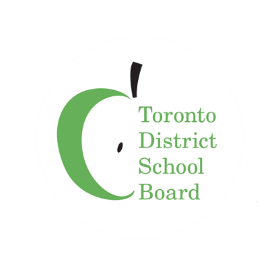 ٹی ڈی ایس بی (TDSB) ورچوئل (Virtual) سیکنڈری اسکول فیملی نیوز لیٹرکیونکہ ہم سب اس مشکل وقت سےگزر رہے ہیں، ہم امیدکرتے ہیں کہ ہر ایک نے فیملی ڈے لانگ ویک اینڈکا لطف اٹھایا ہوگا اور آپ کو اکٹھے مل کرکچھ وقت آرام کرنے اور لطف اندوز ہونےکا موقع ملا۔ کواڈ میسٹر 3 (Quadmester 3) اب اچھی طرح سے چل رہا ہے اور 22 اپریل کو ختم ہوگا۔ کواڈ میسٹر 4 بتاریخ 23 اپریل کو شروع ہوگا اور 28 جون کو ختم ہوگا۔ورچوئل سیکنڈری اسکول میں طلباء اور  عملہ اچھی کارکردگی کو جاری رکھے ہوئے ہیں۔ ہرگزرتے مہینے کے ساتھ، ہم کلاس رومز میں وقوع پذیر ہونے والے نئے اور تخلیقی سیکھنے کے مواقع اور سرگرمیوں کے بارے میں سُنتے ہیں۔

مزید معلومات اور اَپ ڈیٹس کیلئے، براہِ مہربانی ملاحظہ کریں http://www.tdsb.on.ca/virtualschool اورٹوئٹر پر پیروی کریں @tdsbvs